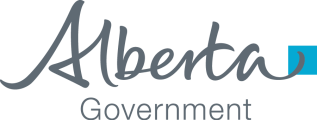 Authorization to Collect Plant Material Request Formfor Stream 1 material (Appendix 10A FGRMS)*If there are two or more species attach an Excel file to the application, with the following four columns for items 3, 4 and 5: Target species, Material type, Amounts expected, and Harvest method.Information for completing an authorization to collect plant material request form.Purpose of collection:  State the purpose of the collection (e.g., research, education, reclamation, conservation, or saleable product).Collection location:  Provide the seed zone name and attach maps of the collection area(s).  Target species:  Provide the scientific or accepted common name of the species to be collected.Material type and amounts: Provide the material to be collected (e.g., cones, cuttings, seed, catkins, or berries) and provide an estimate of the amounts to be collected (volumes or weights).Harvest method:  Include the harvesting method to be used (e.g., felling trees, climbing trees, aerial rakes, slash collections, ladders, pruning poles, secateurs, hand collections).The issuance of an authorization to collect plant material does not necessarily eliminate the need for other approvals for the use of public land. For example, a Temporary Field Authorization (TFA) is required for staging areas and camps, and private roads or rights of way may require access permission. The applicant is required to ensure all additional approvals required are obtained prior to entry or commencement of the activity. Materials collected for reforestation or reclamation purposes on Alberta public land must be collected, transported, processed, tested, registered and stored in accordance with FGRMS, 2016, which can be found on the Alberta website.   For collections intended for public land use, a completed Registration Request form – Stream 1 (see Appendix 2) must accompany all material shipments.Alberta requires a minimum of five full working business days from receipt of application for review. An Alberta representative will contact the applicant within that time to discuss the application and status of approval.  Conditions may include requirements for stakeholder notification, TFAs, existing land reserves, road restrictions, and debris disposal methods. The amount of material to be retained by Alberta for conservation purposes may be established at the time of collection authorization, or at the time of Stream 1 material registration.AAF Forest Area:       AAF Forest Area:       AAF Forest Area:       AAF Forest Area:       AAF Forest Area:       Date of application:      Date of application:      Date of application:      Applicant name/organization:      Applicant name/organization:      Applicant name/organization:      Applicant name/organization:      Applicant name/organization:      Applicant name/organization:      Applicant name/organization:      Applicant name/organization:      Address:      Address:      Address:      Address:      Address:      Address:      Address:      Address:      City:      City:      City:      Province:      Province:      Province:      Province:      Postal code:      Telephone:     Fax:      Fax:      Fax:      Fax:      Fax:      Email:      Email:      Requested start date:       Requested start date:       Requested start date:       Requested start date:       Estimated completion date:      Estimated completion date:      Estimated completion date:      Estimated completion date:      1. Purpose of collection:     1. Purpose of collection:     1. Purpose of collection:     1. Purpose of collection:     1. Purpose of collection:     1. Purpose of collection:     1. Purpose of collection:     1. Purpose of collection:     2. Collection location: Provide seed zone and attach maps of the collection area(s) (add lat. and long. in decimal degree format where applicable; e.g.,: Lat. 56.123456, Long. 118.123456).2. Collection location: Provide seed zone and attach maps of the collection area(s) (add lat. and long. in decimal degree format where applicable; e.g.,: Lat. 56.123456, Long. 118.123456).2. Collection location: Provide seed zone and attach maps of the collection area(s) (add lat. and long. in decimal degree format where applicable; e.g.,: Lat. 56.123456, Long. 118.123456).2. Collection location: Provide seed zone and attach maps of the collection area(s) (add lat. and long. in decimal degree format where applicable; e.g.,: Lat. 56.123456, Long. 118.123456).2. Collection location: Provide seed zone and attach maps of the collection area(s) (add lat. and long. in decimal degree format where applicable; e.g.,: Lat. 56.123456, Long. 118.123456).2. Collection location: Provide seed zone and attach maps of the collection area(s) (add lat. and long. in decimal degree format where applicable; e.g.,: Lat. 56.123456, Long. 118.123456).2. Collection location: Provide seed zone and attach maps of the collection area(s) (add lat. and long. in decimal degree format where applicable; e.g.,: Lat. 56.123456, Long. 118.123456).2. Collection location: Provide seed zone and attach maps of the collection area(s) (add lat. and long. in decimal degree format where applicable; e.g.,: Lat. 56.123456, Long. 118.123456).3. Target species (attach list)*:       3. Target species (attach list)*:       4.  Material type and amounts expected (attach list)*:      4.  Material type and amounts expected (attach list)*:      4.  Material type and amounts expected (attach list)*:      4.  Material type and amounts expected (attach list)*:      4.  Material type and amounts expected (attach list)*:      4.  Material type and amounts expected (attach list)*:      5.  Harvest method: (attach list)*      5.  Harvest method: (attach list)*      5.  Harvest method: (attach list)*      5.  Harvest method: (attach list)*      5.  Harvest method: (attach list)*      5.  Harvest method: (attach list)*      5.  Harvest method: (attach list)*      5.  Harvest method: (attach list)*      6. Will collected materials be used for reforestation or reclamation on Alberta public lands?          Yes          No    Other and specify:       6. Will collected materials be used for reforestation or reclamation on Alberta public lands?          Yes          No    Other and specify:       6. Will collected materials be used for reforestation or reclamation on Alberta public lands?          Yes          No    Other and specify:       6. Will collected materials be used for reforestation or reclamation on Alberta public lands?          Yes          No    Other and specify:       6. Will collected materials be used for reforestation or reclamation on Alberta public lands?          Yes          No    Other and specify:       6. Will collected materials be used for reforestation or reclamation on Alberta public lands?          Yes          No    Other and specify:       6. Will collected materials be used for reforestation or reclamation on Alberta public lands?          Yes          No    Other and specify:       6. Will collected materials be used for reforestation or reclamation on Alberta public lands?          Yes          No    Other and specify:       7.  Retention of seedFor Stream 1 seedlots, Alberta may, at the time of registration, retain up to 30,000 viable seeds or 5% of the initial total seedlot, whichever is less. In the absence of seed viability test data Alberta may retain up to 60,000 seeds or 10% of the initial total seed lot, whichever is less. Alberta will notify the owner of any withdrawals. Amounts greater than this will require written consent of the owner. (Standard 17.1.1). For all other public land seed or vegetative material collections not intended for reforestation, reclamation or tree improvement in Alberta, the owner may be required to provide 10% of harvested seed or vegetative material to Alberta. (Standard 17.1.4).7.  Retention of seedFor Stream 1 seedlots, Alberta may, at the time of registration, retain up to 30,000 viable seeds or 5% of the initial total seedlot, whichever is less. In the absence of seed viability test data Alberta may retain up to 60,000 seeds or 10% of the initial total seed lot, whichever is less. Alberta will notify the owner of any withdrawals. Amounts greater than this will require written consent of the owner. (Standard 17.1.1). For all other public land seed or vegetative material collections not intended for reforestation, reclamation or tree improvement in Alberta, the owner may be required to provide 10% of harvested seed or vegetative material to Alberta. (Standard 17.1.4).7.  Retention of seedFor Stream 1 seedlots, Alberta may, at the time of registration, retain up to 30,000 viable seeds or 5% of the initial total seedlot, whichever is less. In the absence of seed viability test data Alberta may retain up to 60,000 seeds or 10% of the initial total seed lot, whichever is less. Alberta will notify the owner of any withdrawals. Amounts greater than this will require written consent of the owner. (Standard 17.1.1). For all other public land seed or vegetative material collections not intended for reforestation, reclamation or tree improvement in Alberta, the owner may be required to provide 10% of harvested seed or vegetative material to Alberta. (Standard 17.1.4).7.  Retention of seedFor Stream 1 seedlots, Alberta may, at the time of registration, retain up to 30,000 viable seeds or 5% of the initial total seedlot, whichever is less. In the absence of seed viability test data Alberta may retain up to 60,000 seeds or 10% of the initial total seed lot, whichever is less. Alberta will notify the owner of any withdrawals. Amounts greater than this will require written consent of the owner. (Standard 17.1.1). For all other public land seed or vegetative material collections not intended for reforestation, reclamation or tree improvement in Alberta, the owner may be required to provide 10% of harvested seed or vegetative material to Alberta. (Standard 17.1.4).7.  Retention of seedFor Stream 1 seedlots, Alberta may, at the time of registration, retain up to 30,000 viable seeds or 5% of the initial total seedlot, whichever is less. In the absence of seed viability test data Alberta may retain up to 60,000 seeds or 10% of the initial total seed lot, whichever is less. Alberta will notify the owner of any withdrawals. Amounts greater than this will require written consent of the owner. (Standard 17.1.1). For all other public land seed or vegetative material collections not intended for reforestation, reclamation or tree improvement in Alberta, the owner may be required to provide 10% of harvested seed or vegetative material to Alberta. (Standard 17.1.4).7.  Retention of seedFor Stream 1 seedlots, Alberta may, at the time of registration, retain up to 30,000 viable seeds or 5% of the initial total seedlot, whichever is less. In the absence of seed viability test data Alberta may retain up to 60,000 seeds or 10% of the initial total seed lot, whichever is less. Alberta will notify the owner of any withdrawals. Amounts greater than this will require written consent of the owner. (Standard 17.1.1). For all other public land seed or vegetative material collections not intended for reforestation, reclamation or tree improvement in Alberta, the owner may be required to provide 10% of harvested seed or vegetative material to Alberta. (Standard 17.1.4).7.  Retention of seedFor Stream 1 seedlots, Alberta may, at the time of registration, retain up to 30,000 viable seeds or 5% of the initial total seedlot, whichever is less. In the absence of seed viability test data Alberta may retain up to 60,000 seeds or 10% of the initial total seed lot, whichever is less. Alberta will notify the owner of any withdrawals. Amounts greater than this will require written consent of the owner. (Standard 17.1.1). For all other public land seed or vegetative material collections not intended for reforestation, reclamation or tree improvement in Alberta, the owner may be required to provide 10% of harvested seed or vegetative material to Alberta. (Standard 17.1.4).7.  Retention of seedFor Stream 1 seedlots, Alberta may, at the time of registration, retain up to 30,000 viable seeds or 5% of the initial total seedlot, whichever is less. In the absence of seed viability test data Alberta may retain up to 60,000 seeds or 10% of the initial total seed lot, whichever is less. Alberta will notify the owner of any withdrawals. Amounts greater than this will require written consent of the owner. (Standard 17.1.1). For all other public land seed or vegetative material collections not intended for reforestation, reclamation or tree improvement in Alberta, the owner may be required to provide 10% of harvested seed or vegetative material to Alberta. (Standard 17.1.4).Signature of Applicant:       Signature of Applicant:       Signature of Applicant:       Signature of Applicant:       Signature of Applicant:       Signature of Applicant:       Signature of Applicant:       Signature of Applicant:       8. Other permission(s) and/or notifications required (Area office department use only)     Road access:    Yes        No      Not required    Land use TFA:    Yes        No     Not required    Disposition permission:    Yes        No      Not required    Other (specify)If TFA is required, attach application and submit to Area Office for approval.8. Other permission(s) and/or notifications required (Area office department use only)     Road access:    Yes        No      Not required    Land use TFA:    Yes        No     Not required    Disposition permission:    Yes        No      Not required    Other (specify)If TFA is required, attach application and submit to Area Office for approval.8. Other permission(s) and/or notifications required (Area office department use only)     Road access:    Yes        No      Not required    Land use TFA:    Yes        No     Not required    Disposition permission:    Yes        No      Not required    Other (specify)If TFA is required, attach application and submit to Area Office for approval.8. Other permission(s) and/or notifications required (Area office department use only)     Road access:    Yes        No      Not required    Land use TFA:    Yes        No     Not required    Disposition permission:    Yes        No      Not required    Other (specify)If TFA is required, attach application and submit to Area Office for approval.8. Other permission(s) and/or notifications required (Area office department use only)     Road access:    Yes        No      Not required    Land use TFA:    Yes        No     Not required    Disposition permission:    Yes        No      Not required    Other (specify)If TFA is required, attach application and submit to Area Office for approval.8. Other permission(s) and/or notifications required (Area office department use only)     Road access:    Yes        No      Not required    Land use TFA:    Yes        No     Not required    Disposition permission:    Yes        No      Not required    Other (specify)If TFA is required, attach application and submit to Area Office for approval.8. Other permission(s) and/or notifications required (Area office department use only)     Road access:    Yes        No      Not required    Land use TFA:    Yes        No     Not required    Disposition permission:    Yes        No      Not required    Other (specify)If TFA is required, attach application and submit to Area Office for approval.8. Other permission(s) and/or notifications required (Area office department use only)     Road access:    Yes        No      Not required    Land use TFA:    Yes        No     Not required    Disposition permission:    Yes        No      Not required    Other (specify)If TFA is required, attach application and submit to Area Office for approval.9. Approval Decision: (Department Use Only)                           Date:          Approved                                 Approved with conditions                                           DeniedApproved by:       9. Approval Decision: (Department Use Only)                           Date:          Approved                                 Approved with conditions                                           DeniedApproved by:       9. Approval Decision: (Department Use Only)                           Date:          Approved                                 Approved with conditions                                           DeniedApproved by:       9. Approval Decision: (Department Use Only)                           Date:          Approved                                 Approved with conditions                                           DeniedApproved by:       9. Approval Decision: (Department Use Only)                           Date:          Approved                                 Approved with conditions                                           DeniedApproved by:       9. Approval Decision: (Department Use Only)                           Date:          Approved                                 Approved with conditions                                           DeniedApproved by:       9. Approval Decision: (Department Use Only)                           Date:          Approved                                 Approved with conditions                                           DeniedApproved by:       9. Approval Decision: (Department Use Only)                           Date:          Approved                                 Approved with conditions                                           DeniedApproved by:       